                Graduate Student Association	 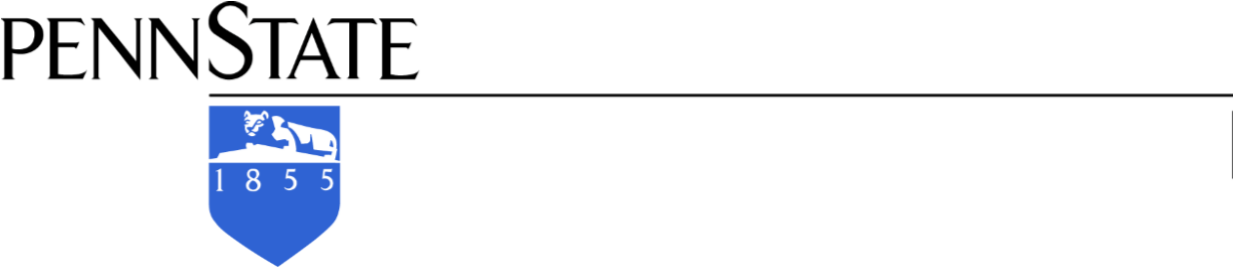             The Pennsylvania State University               315 HUB Building	       University Park, PA 16802	                       						 PH: 814‐865‐4211ASSEMBLY MEETING AGENDA 	         		 FAX: 814‐865-303  Email:gsa@psu.edu	   April 16, 2014    Call to Order									1 MinApproval of 2/5, 2/19 and 4/2 meeting minutes					1 Min		Election run off	 								10 MinCollege of EducationEberly College of Science	 	 	 	 	 			Standing Committee Reports 	 	 	 	 	 	 Internal Development  	 	 	 	 	 		1 Min Community Service  	 		 	 	 	 	1 Min Student Concerns 	 	 	 	 	 	 		1 Min Grad Cup 	 	 	 	 	 	 	 		1 MinProfessional Development 	 	 	 	 	 		1 Min Programming Committee 	 	 	 	 	 		1 Min Publicity and Media  	 		 	 	 	 	1 Min Human Diversity 	 	 	 	 	 	 		1 Min THON 	 	 	 	 	 	 	 		1 Min Report by the President – Scott Rager					           10 MinReport by the President – Danielle C. Rhubart	 				7 MinReport by the Executive Vice President – Evelyn Miller & Doug Whalen 	5 MinReport by the Vice President of External Affairs – Brad Sottile & Anne Weiss    10 MinReports by the Secretary – Brandon Merritt & Jeff Masko			3 MinReport by the Treasurer – Marika Merritt & Courtney Davis			3 MinReport by the Faculty Senate – Brian Aynardi & Enica Castañeda		3 MinReport by Graduate Council							5 Min		Reports from Liaisons								6 MinReport by the Judiciary 								3 MinReport by UPAC								5 Min 	 Committee on Health Insurance							5 Min	Open Forum									1 MinAwards 									Adjourn											88 MinsSave the date: Final meeting of the semester: Wednesday, April 30th Grad Cup: Sunday, April 27thSummer Retreat4th of July TailgateSummer LuauPresident- Danielle Rhubart | dcr185@psu.edu                                   Executive Vice President – Doug Whalen | dkw5064@psu.edu    Vice President of External Affairs- Anne Weiss| aew113@psu.edu   Secretary- Jeff Masko  | j.alan.masko@gmail.com     	Treasurer- Courtney Davis | cld303@psu.edu    		        Advisor – Andrea Dowhower| ald101@psu.edu  